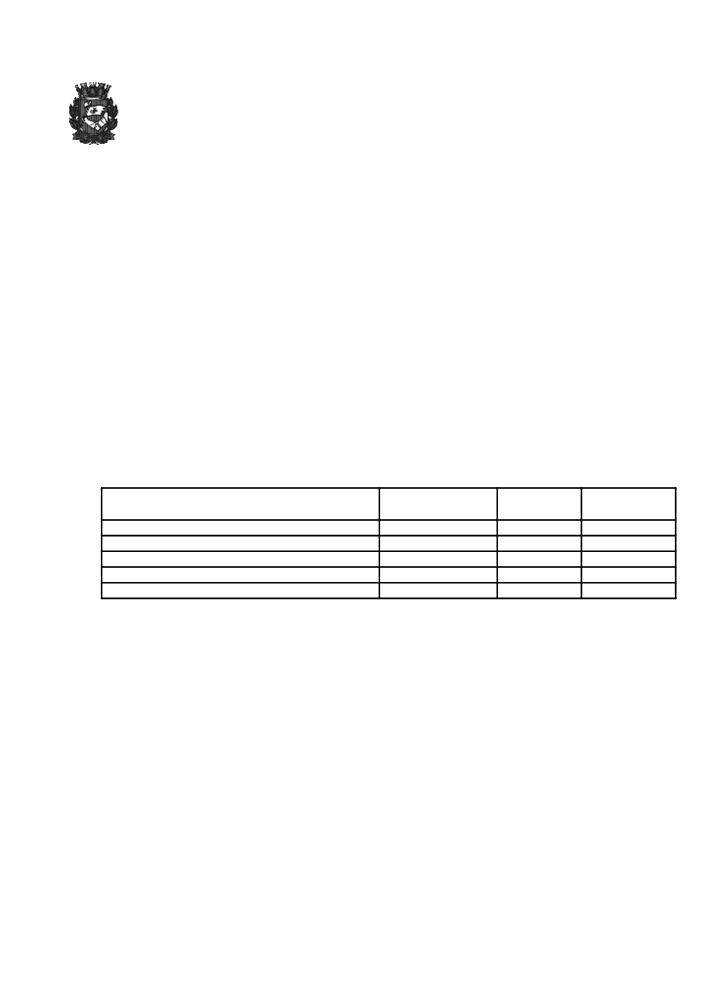 PREFEITURA DO MUNICÍPIO DE SÃO PAULO SECRETARIA MUNICIPAL DE ___________________________ SUBPREFEITURA ___________________________________________ ENDEREÇO -------------BAIRRO --------CEP --------------TELEFONE------------------São Paulo, Ofício nº _________Ref.:	Óbito	de	SERVIDORAPOSENTADO      com   vencimentos 
junto à municipalidade de São Paulo A/C Registro Civil Prezado(a) Oficial: Face a suspeita de óbito   dos(as) aposentados (as) abaixo relacionada(s), vimos pelo presente solicitar as dignas providências de Vossa Senhoria, no sentido de confirmar se consta em vossos registros o óbito dos (as) aposentados (as), bem como se possível, a emissão de 2ª via da referida certidão.NomeCPF	Data Nasc.Data Óbito(Dataprev) 
	 Esclarecemos que necessitamos da Certidão de Óbito, para que possamos cessar os proventos de aposentadoria  pagos pela Municipalidade de São Paulo. 
	Ao ensejo, apresentamos nossos protestos de estima e consideração. 
	Atenciosamente, Assinatura do responsável /URH/SUGESP Ilmo(a) Sr(a) Oficial Cartório de Ofício de Registro Civil das Pessoas Naturais -  Comarca XXXXXXXXXXX Rua YYYYYYY       Nº    YYY  - BAIRRO YYYYYYY XXXXXXXXX - YYYYYYYYYYYYY CEP: YYYYYYYYY 